  http://www.toondoo.com/ 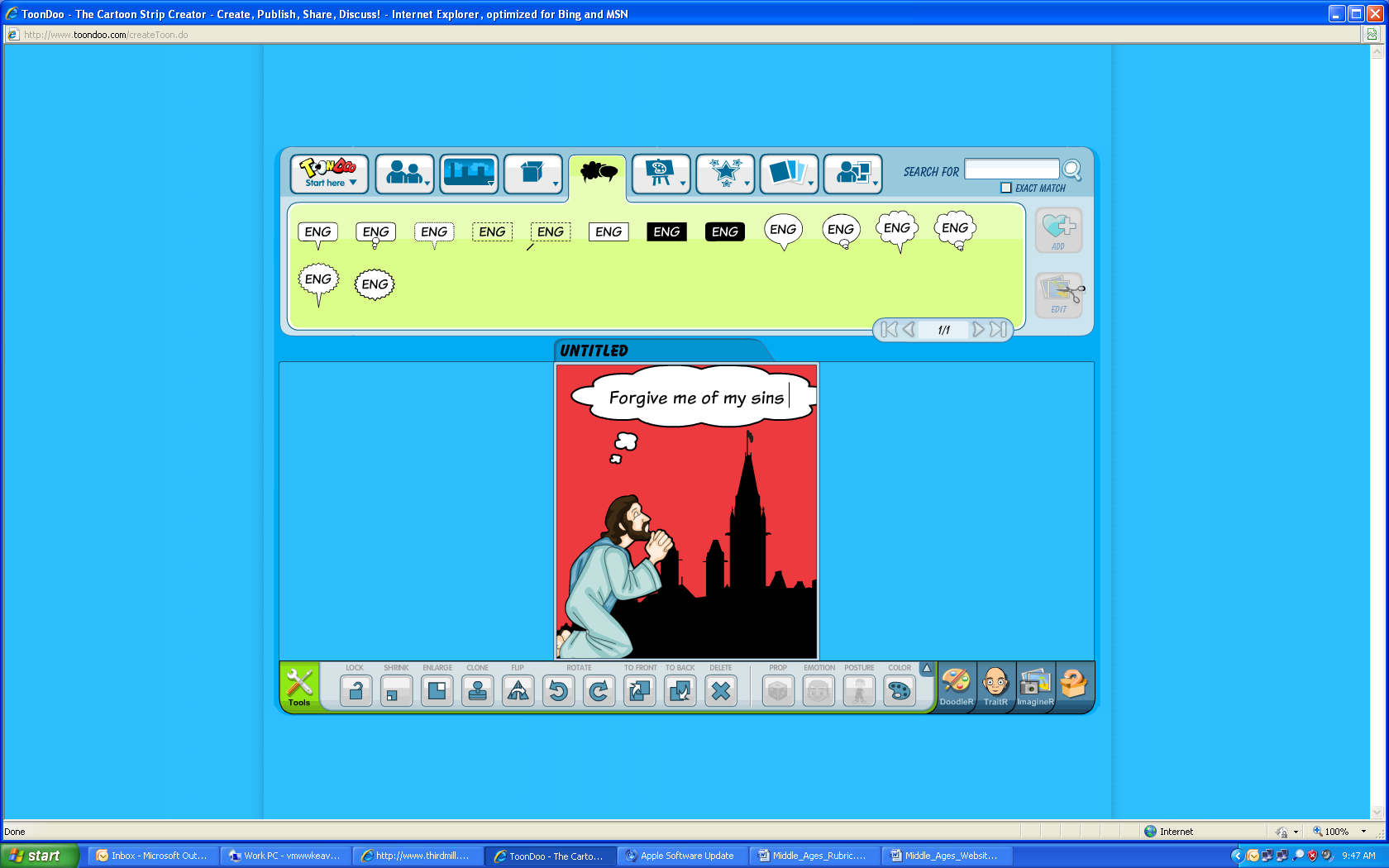 The Church in medieval times was Catholic and it took control to give salvation to the people. The Church also started many crusades to gain back the Holy Land.  The Church is a valuable religion and still is today. The greatest reason the Church was important during the middle Ages, was because the middle Ages were a time in which people believed their souls were the most important things they had, and the true Religion was the only way to save them.  The church shaped lives of people from all social classes. The church did come into conflict with local empires. Religion unifies them. The path to salvation was through the sacraments. The law of the church (Canon law) was to keep kings in line, excommunication, and interdict. Kings countered the pope’s authority with lay investiture. The problems of this church were village priest were marrying and having families, position in the church were sold by bishops, and lay investiture.  The Catholic Church started collecting taxes in the form of tithes. The Church provided services beyond those that were purely spiritual. Everyone’s life goal was to have religion save them, to do anything in their power to give themselves up to their god. The man in the cartoon is representing this. 